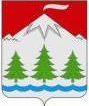 Камчатский крайУсть-Камчатский районПОСТАНОВЛЕНИЕАдминистрации Козыревского сельского поселения28 июня 2018  №76п. Козыревск О внесении изменений в  муниципальную Программу  «Формирование современной городской среды в Козыревском сельском поселении», утвержденную постановлением администрации Козыревского сельского поселения от 29.12.2017 года №97          В целях уточнения объемов финансирования и отдельных положений муниципальной программы  «Формирование современной городской среды в Козыревском сельском поселении», администрация Козыревского сельского поселенияПОСТАНОВЛЯЕТ:Внести в  муниципальную программу «Формирование современной городской среды в Козыревском сельском поселении»,   утвержденную постановлением  администрации Козыревского сельского поселения от 29.12.2017 года №97 (далее-Программа), изменения, согласно приложению к настоящему постановлению.Настоящее постановление вступает в силу после дня его официального опубликования.Контроль за исполнением настоящего постановления оставляю за собой.Глава Козыревскогосельского поселения                                                                   И.Н. Байдуганова Приложениек постановлению администрацииКозыревского сельского поселения от 28.06.2018 №76 Изменения в муниципальную программу «Формирование современной городской среды в Козыревском сельском поселении», утвержденную постановлением администрации Козыревского сельского поселения от 29.12.2017 года №97 (далее - Программа) 1.В паспорте Программы, Подпрограммы 1: Раздел «Объемы и источники финансирования Программы» изложить в следующей редакции: 		Общий объем финансирования Программы составляет всего – 419,69504 тыс. рублей, в том числе за счет средств:- федерального бюджета – 396,72665 тыс. рублей, из них по годам:2018 год –396,72665 тыс. рублей;2019 год –0,00000         тыс. рублей;2020 год – 0,00000        тыс. рублей;2021 год – 0,00000        тыс. рублей;2022 год – 0,00000          тыс. рублей-краевого бюджета – 20,88035 тыс. рублей, из них по годам:2018 год –20,88035 тыс. рублей;2019 год – 0,00000 тыс. рублей;2020 год – 0,00000 тыс. рублей;2021 год – 0,00000 тыс. рублей;2022 год – 0,00000 тыс. рублей- местного бюджета – 2,08804 тыс. рублей, из них по годам:2018 год – 2,08804 тыс. рублей;2019 год – 0,00000 тыс. рублей;2020 год – 0,00000 тыс. рублей;2021 год – 0,00000 тыс. рублей;2022 год – 0,00000 тыс. рублей.Раздел «Объемы и источники финансирования Подпрограммы 1» изложить в следующей редакции: 		Общий объем финансирования Программы составляет всего – 419,69504 тыс. рублей, в том числе за счет средств:- федерального бюджета – 396,72665 тыс. рублей, из них по годам:2018 год –396,72665 тыс. рублей;2019 год –0,00000         тыс. рублей;2020 год – 0,00000        тыс. рублей;2021 год – 0,00000        тыс. рублей;2022 год – 0,00000          тыс. рублей-краевого бюджета – 20,88035 тыс. рублей, из них по годам:2018 год –20,88035 тыс. рублей;2019 год – 0,00000 тыс. рублей;2020 год – 0,00000 тыс. рублей;2021 год – 0,00000 тыс. рублей;2022 год – 0,00000 тыс. рублей- местного бюджета – 2,08804 тыс. рублей, из них по годам:2018 год – 2,08804 тыс. рублей;2019 год – 0,00000 тыс. рублей;2020 год – 0,00000 тыс. рублей;2021 год – 0,00000 тыс. рублей;2022 год – 0,00000 тыс. рублей.2. В тексте Программы: 4.Приложение 2 к Программе изложить в следующей редакции:Приложение 2 к  муниципальной программе «Формирование современной городской среды в Козыревском сельском  поселении"Перечень основных мероприятий Подпрограммы 1 «Современная городская среда в Козыревском сельском  поселении»5.Приложение  4  к Программе изложить в следующей редакции:                                                                                                                                                                                                                                                                                                                                                                                                                                                                     Приложение 4                                                                                                                                                                                                                                                                                                                                                              к муниципальной программе                                                                                                                                      «Формирование современной городской среды в Козыревском сельском  поселении»Целевые показатели (индикаторы) программы «Формирование современной городской среды в Козыревском сельском  поселении»7.Приложение  11  к Программе изложить в следующей редакции:Приложение 11 к  Программе «Формирование современной городской среды в Козыревском сельском  поселении»Нормативная стоимость (единичные расценки) работ по благоустройству территорий                    (расчет произведен по Федеральным единичным расценкам ФЭР, в среднем):Приложение 1 
к  муниципальной программе «Формирование современной городской среды в Козыревском сельском  поселении"Приложение 1 
к  муниципальной программе «Формирование современной городской среды в Козыревском сельском  поселении"Приложение 1 
к  муниципальной программе «Формирование современной городской среды в Козыревском сельском  поселении"Приложение 1 
к  муниципальной программе «Формирование современной городской среды в Козыревском сельском  поселении"Приложение 1 
к  муниципальной программе «Формирование современной городской среды в Козыревском сельском  поселении"Приложение 1 
к  муниципальной программе «Формирование современной городской среды в Козыревском сельском  поселении"Финансовое обеспечение реализации муниципальной программы «Формирование современной городской среды в  Козыревском сельском  поселении» Финансовое обеспечение реализации муниципальной программы «Формирование современной городской среды в  Козыревском сельском  поселении» Финансовое обеспечение реализации муниципальной программы «Формирование современной городской среды в  Козыревском сельском  поселении» Финансовое обеспечение реализации муниципальной программы «Формирование современной городской среды в  Козыревском сельском  поселении» Финансовое обеспечение реализации муниципальной программы «Формирование современной городской среды в  Козыревском сельском  поселении» Финансовое обеспечение реализации муниципальной программы «Формирование современной городской среды в  Козыревском сельском  поселении» Финансовое обеспечение реализации муниципальной программы «Формирование современной городской среды в  Козыревском сельском  поселении» Финансовое обеспечение реализации муниципальной программы «Формирование современной городской среды в  Козыревском сельском  поселении» Финансовое обеспечение реализации муниципальной программы «Формирование современной городской среды в  Козыревском сельском  поселении» Финансовое обеспечение реализации муниципальной программы «Формирование современной городской среды в  Козыревском сельском  поселении» Финансовое обеспечение реализации муниципальной программы «Формирование современной городской среды в  Козыревском сельском  поселении» Финансовое обеспечение реализации муниципальной программы «Формирование современной городской среды в  Козыревском сельском  поселении» Финансовое обеспечение реализации муниципальной программы «Формирование современной городской среды в  Козыревском сельском  поселении» Финансовое обеспечение реализации муниципальной программы «Формирование современной городской среды в  Козыревском сельском  поселении» № п/п№ п/пНаименование Программы/ПодпрограммыИсточники финансированияОбъем средств на реализацию мероприятий, всего                                     рублейв том числе по годамв том числе по годамв том числе по годамв том числе по годамв том числе по годамв том числе по годамв том числе по годамв том числе по годамв том числе по годам№ п/п№ п/пНаименование Программы/ПодпрограммыИсточники финансированияОбъем средств на реализацию мероприятий, всего                                     рублей2018201820192019202020202020202120221.1.«Формирование современной городской среды в Козыревском  сельском  поселении"Всего419695,04419695,04419695,040,00,00,00,00,00,00,01.1.«Формирование современной городской среды в Козыревском  сельском  поселении"федеральный бюджет396726,65396726,65396726,650,00,00,00,00,00,00,01.1.«Формирование современной городской среды в Козыревском  сельском  поселении"краевой бюджет20880,3520880,3520880,350,00,00,00,00,00,00,01.1.«Формирование современной городской среды в Козыревском  сельском  поселении"местный бюджет2088,042088,042088,040,00,00,00,00,00,00,0 1.1 1.1Подпрограмма 1 «Современная городская среда в Козыревском сельском  поселении"Основное мероприятие«Благоустройство дворовых территорий», в том числе:Всего279796,7279796,7279796,70,00,00,00,00,00,00,0 1.1 1.1Подпрограмма 1 «Современная городская среда в Козыревском сельском  поселении"Основное мероприятие«Благоустройство дворовых территорий», в том числе:федеральный бюджет265806,86265806,86265806,860,00,00,00,00,00,00,0 1.1 1.1Подпрограмма 1 «Современная городская среда в Козыревском сельском  поселении"Основное мероприятие«Благоустройство дворовых территорий», в том числе:краевой бюджет12590,8512590,8512590,850,00,00,00,00,00,00,0 1.1 1.1Подпрограмма 1 «Современная городская среда в Козыревском сельском  поселении"Основное мероприятие«Благоустройство дворовых территорий», в том числе:местный бюджет1398,981398,981398,980,00,00,00,00,00,00,01.1.11.1.1Благоустройство дворовой территории ул. Советская 7,9,11,13,15Минимальный перечень:     1.Установка скамеек-3 шт.Дополнительный перечень:Всего76308,1876308,1876308,180,00,00,00,00,00,00,01.1.11.1.1Благоустройство дворовой территории ул. Советская 7,9,11,13,15Минимальный перечень:     1.Установка скамеек-3 шт.Дополнительный перечень:федеральный бюджет72492,7772492,7772492,770,00,00,00,00,00,00,01.1.11.1.1Благоустройство дворовой территории ул. Советская 7,9,11,13,15Минимальный перечень:     1.Установка скамеек-3 шт.Дополнительный перечень:краевой бюджет3433,873433,873433,870,00,00,00,00,00,00,01.1.11.1.1Благоустройство дворовой территории ул. Советская 7,9,11,13,15Минимальный перечень:     1.Установка скамеек-3 шт.Дополнительный перечень:местный бюджет381,54381,54381,540,00,00,00,00,00,00,01.1.21.1.2Благоустройство дворовой территории  ул. Советская 62Минимальный перечень:     1.Установка скамеек-2 шт.Дополнительный перечень:Всего50872,1250872,1250872,120,00,00,00,00,00,00,01.1.21.1.2Благоустройство дворовой территории  ул. Советская 62Минимальный перечень:     1.Установка скамеек-2 шт.Дополнительный перечень:федеральный бюджет48328,5148328,5148328,510,00,00,00,00,00,00,01.1.21.1.2Благоустройство дворовой территории  ул. Советская 62Минимальный перечень:     1.Установка скамеек-2 шт.Дополнительный перечень:краевой бюджет2289,252289,252289,250,00,00,00,00,00,00,01.1.21.1.2Благоустройство дворовой территории  ул. Советская 62Минимальный перечень:     1.Установка скамеек-2 шт.Дополнительный перечень:местный бюджет254,36254,36254,360,00,00,00,00,00,00,01.1.31.1.3Благоустройство дворовой территории ул. Советская 66Минимальный перечень:     1.Установка скамеек-2 шт.Дополнительный перечень:Всего50872,1250872,1250872,120,00,00,00,00,00,00,01.1.31.1.3Благоустройство дворовой территории ул. Советская 66Минимальный перечень:     1.Установка скамеек-2 шт.Дополнительный перечень:федеральный бюджет48328,5148328,5148328,510,00,00,00,00,00,00,01.1.31.1.3Благоустройство дворовой территории ул. Советская 66Минимальный перечень:     1.Установка скамеек-2 шт.Дополнительный перечень:краевой бюджет2289,252289,252289,250,00,00,00,00,00,00,01.1.31.1.3Благоустройство дворовой территории ул. Советская 66Минимальный перечень:     1.Установка скамеек-2 шт.Дополнительный перечень:местный бюджет254,36254,36254,360,00,00,00,00,00,00,01.1.41.1.4Благоустройство дворовой территории переулок 2-й Рабочий 7Минимальный перечень:     1.Установка скамеек-2 шт.Дополнительный перечень:Всего50872,1250872,1250872,120,00,00,00,00,00,00,01.1.41.1.4Благоустройство дворовой территории переулок 2-й Рабочий 7Минимальный перечень:     1.Установка скамеек-2 шт.Дополнительный перечень:федеральный бюджет48328,5148328,5148328,510,00,00,00,00,00,00,01.1.41.1.4Благоустройство дворовой территории переулок 2-й Рабочий 7Минимальный перечень:     1.Установка скамеек-2 шт.Дополнительный перечень:краевой бюджет2289,252289,252289,250,00,00,00,00,00,00,01.1.41.1.4Благоустройство дворовой территории переулок 2-й Рабочий 7Минимальный перечень:     1.Установка скамеек-2 шт.Дополнительный перечень:местный бюджет254,36254,36254,360,00,00,00,00,00,00,01.1.51.1.5Благоустройство дворовой территории ул. Ленинская, 80Минимальный перечень:     1.Установка скамеек-2 шт.Дополнительный перечень:Всего50872,1250872,1250872,120,00,00,00,00,00,00,01.1.51.1.5Благоустройство дворовой территории ул. Ленинская, 80Минимальный перечень:     1.Установка скамеек-2 шт.Дополнительный перечень:федеральный бюджет48328,5148328,5148328,510,00,00,00,00,00,00,01.1.51.1.5Благоустройство дворовой территории ул. Ленинская, 80Минимальный перечень:     1.Установка скамеек-2 шт.Дополнительный перечень:краевой бюджет2289,252289,252289,250,00,00,00,00,00,00,01.1.51.1.5Благоустройство дворовой территории ул. Ленинская, 80Минимальный перечень:     1.Установка скамеек-2 шт.Дополнительный перечень:местный бюджет254,36254,36254,360,00,00,00,00,00,00,01.1.61.1.6Благоустройство дворовой территории ул. Советская, 63Минимальный перечень:     1.Установка скамеек-2 шт.Дополнительный перечень:Всего0,00,00,00,00,00,00,00,00,00,01.1.61.1.6Благоустройство дворовой территории ул. Советская, 63Минимальный перечень:     1.Установка скамеек-2 шт.Дополнительный перечень:федеральный бюджет0,00,00,00,00,00,00,00,00,00,01.1.61.1.6Благоустройство дворовой территории ул. Советская, 63Минимальный перечень:     1.Установка скамеек-2 шт.Дополнительный перечень:краевой бюджет0,00,00,00,00,00,00,00,00,00,01.1.61.1.6Благоустройство дворовой территории ул. Советская, 63Минимальный перечень:     1.Установка скамеек-2 шт.Дополнительный перечень:местный бюджет0,00,00,00,00,00,00,00,00,00,01.1.71.1.7Благоустройство дворовой территории ул. Советская 65Минимальный перечень:     1.Установка скамеек-2 шт.Дополнительный перечень:Всего0,00,00,00,00,00,00,00,00,00,01.1.71.1.7Благоустройство дворовой территории ул. Советская 65Минимальный перечень:     1.Установка скамеек-2 шт.Дополнительный перечень:федеральный бюджет0,00,00,00,00,00,00,00,00,00,01.1.71.1.7Благоустройство дворовой территории ул. Советская 65Минимальный перечень:     1.Установка скамеек-2 шт.Дополнительный перечень:краевой бюджет0,00,00,00,00,00,00,00,00,00,01.1.71.1.7Благоустройство дворовой территории ул. Советская 65Минимальный перечень:     1.Установка скамеек-2 шт.Дополнительный перечень:местный бюджет0,00,00,00,00,00,00,00,00,00,01.1.81.1.8Благоустройство дворовой территории ул. Ленинская 60Минимальный перечень:     1.Установка скамеек-2 шт.Дополнительный перечень:Всего0,00,00,00,00,00,00,00,00,00,01.1.81.1.8Благоустройство дворовой территории ул. Ленинская 60Минимальный перечень:     1.Установка скамеек-2 шт.Дополнительный перечень:федеральный бюджет0,00,00,00,00,00,00,00,00,00,01.1.81.1.8Благоустройство дворовой территории ул. Ленинская 60Минимальный перечень:     1.Установка скамеек-2 шт.Дополнительный перечень:краевой бюджет0,00,00,00,00,00,00,00,00,00,01.1.81.1.8Благоустройство дворовой территории ул. Ленинская 60Минимальный перечень:     1.Установка скамеек-2 шт.Дополнительный перечень:местный бюджет0,00,00,00,00,00,00,00,00,00,0 1.2 1.2Подпрограмма 1 «Современная городская среда в Козыревском сельском  поселении"Основное мероприятие «Благоустройство общественных территорий», в том числе:Всего139898,34139898,34139898,340,00,00,00,00,00,00,0 1.2 1.2Подпрограмма 1 «Современная городская среда в Козыревском сельском  поселении"Основное мероприятие «Благоустройство общественных территорий», в том числе:федеральный бюджет132242,22132242,22132242,220,00,00,00,00,00,00,0 1.2 1.2Подпрограмма 1 «Современная городская среда в Козыревском сельском  поселении"Основное мероприятие «Благоустройство общественных территорий», в том числе:краевой бюджет6960,126960,126960,120,00,00,00,00,00,00,0 1.2 1.2Подпрограмма 1 «Современная городская среда в Козыревском сельском  поселении"Основное мероприятие «Благоустройство общественных территорий», в том числе:местный бюджет696,0696,0696,00,00,00,00,00,00,00,01.2.11.2.1Площадь возле Поселкового досугового центра «Ракета» по адресу п. Козыревск, ул. Ленинская, 54минимальный перечень 1.Установка скамеек-3шт.2. Установка урн-4 шт.Всего139898,34139898,34139898,340,00,00,00,00,00,00,01.2.11.2.1Площадь возле Поселкового досугового центра «Ракета» по адресу п. Козыревск, ул. Ленинская, 54минимальный перечень 1.Установка скамеек-3шт.2. Установка урн-4 шт.федеральный бюджет132242,22132242,22132242,220,00,00,00,00,00,00,01.2.11.2.1Площадь возле Поселкового досугового центра «Ракета» по адресу п. Козыревск, ул. Ленинская, 54минимальный перечень 1.Установка скамеек-3шт.2. Установка урн-4 шт.краевой бюджет6960,126960,126960,120,00,00,00,00,00,00,01.2.11.2.1Площадь возле Поселкового досугового центра «Ракета» по адресу п. Козыревск, ул. Ленинская, 54минимальный перечень 1.Установка скамеек-3шт.2. Установка урн-4 шт.местный бюджет696,0696,0696,00,00,00,00,00,00,00,01.2.21.2.2Сквер в п. КозыревскВсего0,00,00,00,00,00,00,00,00,00,01.2.21.2.2Сквер в п. Козыревскфедеральный бюджет0,00,00,00,00,00,00,00,00,00,01.2.21.2.2Сквер в п. Козыревсккраевой бюджет0,00,00,00,00,00,00,00,00,00,01.2.21.2.2Сквер в п. Козыревскместный бюджет0,00,00,00,00,00,00,00,00,00,022Подпрограмма 2 «Благоустройство территории Козыревского сельского  поселения»Всего0,00,00,00,00,00,00,00,00,00,022Подпрограмма 2 «Благоустройство территории Козыревского сельского  поселения»федеральный бюджет0,00,00,00,00,00,00,00,00,00,022Подпрограмма 2 «Благоустройство территории Козыревского сельского  поселения»краевой бюджет0,00,00,00,00,00,00,00,00,00,022Подпрограмма 2 «Благоустройство территории Козыревского сельского  поселения»местный бюджет0,00,00,00,00,00,00,00,00,00,0№ п/пНаименование основного мероприятия  СрокСрокОтветственный исполнительОжидаемый непосредственный результат (краткое описание)№ п/пНаименование основного мероприятия  начала реализацииокончания реализацииОтветственный исполнительОжидаемый непосредственный результат (краткое описание)Последствия нереализации основного мероприятияСвязь с показателями Программы (подпрограммы) 1Подпрограмма 1 «Современная городская среда в Козыревском сельском  поселении » 20182022администрация Козыревского сельского поселения-увеличение доли благоустроенных дворовых территорий МКД от общего количества дворовых территорий;- увеличение доли благоустроенных общественных территорий от общего количества общественных территорий;-увеличение доли благоустроенных территорий индивидуальных жилых домов и территорий, находящихся в введении юридических лиц и индивидуальных предпринимателей;- обустройство мест массового отдыха населения;повышение социальной напряженностипоказатели 1,2,3 приложения 4 к Программе (Подпрограмма 1 "Современная городская среда Козыревском сельском  поселении")1.1Основное мероприятие«Благоустройство дворовых территорий», в том числе:20182022администрация Козыревского сельского поселенияххх1.1.1Благоустройство дворовой территории ул. Советская 7,9,11,13,15Минимальный перечень:     1.Установка скамеек-3 шт.Дополнительный перечень:20182018администрация Козыревского сельского поселенияххх1.1.2Благоустройство дворовой территории  ул. Советская 62Минимальный перечень:     1.Установка скамеек-2 шт.Дополнительный перечень:20182018администрация Козыревского сельского поселенияххх1.1.3Благоустройство дворовой территории ул. Советская 66Минимальный перечень:     1.Установка скамеек-2 шт.Дополнительный перечень:20182018администрация Козыревского сельского поселенияххх1.1.4Благоустройство дворовой территории переулок 2-й Рабочий 7Минимальный перечень:     1.Установка скамеек-2 шт.Дополнительный перечень:20182018администрация Козыревского сельского поселенияххх1.1.5Благоустройство дворовой территории ул. Ленинская 80Минимальный перечень:     1.Установка скамеек-2 шт.Дополнительный перечень:20182018администрация Козыревского сельского поселенияххх1.1.6Благоустройство дворовой территории ул. Советская, 63Минимальный перечень:     1.Установка скамеек-2 шт.Дополнительный перечень:20192019администрация Козыревского сельского поселенияххх1.1.7Благоустройство дворовой территории ул. Советская 65Минимальный перечень:     1.Установка скамеек-2 шт.Дополнительный перечень:20192019администрация Козыревского сельского поселенияххх1.1.8Благоустройство дворовой территории ул. Ленинская 60Минимальный перечень:     1.Установка скамеек-2 шт.Дополнительный перечень:20192019администрация Козыревского сельского поселенияххх1.2Основное мероприятие«Благоустройство общественных территорий», в том числе:20182022администрация Козыревского сельского поселенияххх1.2.1Площадь возле Поселкового досугового центра «Ракета» по адресу п. Козыревск, ул. Ленинская, 5420182022администрация Козыревского сельского поселенияххх1.2.2Сквер в п. Козыревск20182022администрация Козыревского сельского поселенияххх2Подпрограмма 2 «Благоустройство территории Козыревского сельского  поселения»20182022администрация Козыревского сельского поселения- увеличение доли отремонтированных дорог общего пользования, дворовых территорий многоквартирных домов;- увеличение общей протяженности отремонтированных и построенных линий наружного освещения;- увеличение количества обустроенных и восстановленных детских площадок;- улучшение внешнего облика Козыревского сельского  поселения;- создание комфортных условий для жизнедеятельности населенияповышение социальной напряженностипоказатели 1,2,3,4 приложения 4 к Программе (Подпрограмма 2 "Благоустройство территории Козыревского сельского поселения")№ п/пЦелевой показатель (индикатор)Ед. изм.Значение показателейЗначение показателейЗначение показателейЗначение показателейЗначение показателейЗначение показателей№ п/пЦелевой показатель (индикатор)Ед. изм.201820192020202020212022                                                     Подпрограмма 1 «Современная городская среда в Козыревском сельском  поселении»	                                                     Подпрограмма 1 «Современная городская среда в Козыревском сельском  поселении»	                                                     Подпрограмма 1 «Современная городская среда в Козыревском сельском  поселении»	                                                     Подпрограмма 1 «Современная городская среда в Козыревском сельском  поселении»	                                                     Подпрограмма 1 «Современная городская среда в Козыревском сельском  поселении»	                                                     Подпрограмма 1 «Современная городская среда в Козыревском сельском  поселении»	                                                     Подпрограмма 1 «Современная городская среда в Козыревском сельском  поселении»	                                                     Подпрограмма 1 «Современная городская среда в Козыревском сельском  поселении»	                                                     Подпрограмма 1 «Современная городская среда в Козыревском сельском  поселении»	1Доля благоустроенных дворовых территорий от общего количества дворовых территорий в Козыревском сельском поселении.%63372Доля благоустроенных общественных территорий от общего количества общественных территорий в Козыревском сельском поселении.%050503Доля благоустроенных территорий индивидуальных жилых домов и территорий, находящихся в введении  юридических лиц и индивидуальных предпринимателей.%202020202020                                                   Подпрограмма 2 «Благоустройство территории Козыревского сельского  поселения»                                                   Подпрограмма 2 «Благоустройство территории Козыревского сельского  поселения»                                                   Подпрограмма 2 «Благоустройство территории Козыревского сельского  поселения»                                                   Подпрограмма 2 «Благоустройство территории Козыревского сельского  поселения»                                                   Подпрограмма 2 «Благоустройство территории Козыревского сельского  поселения»                                                   Подпрограмма 2 «Благоустройство территории Козыревского сельского  поселения»                                                   Подпрограмма 2 «Благоустройство территории Козыревского сельского  поселения»                                                   Подпрограмма 2 «Благоустройство территории Козыревского сельского  поселения»                                                   Подпрограмма 2 «Благоустройство территории Козыревского сельского  поселения»1Общая протяженность отремонтированных автомобильных дорог общего пользования в Козыревском сельском поселении;км.6,066,066,066,066,066,062Общая площадь отремонтированных придомовых проездов в Козыревском сельском поселении.кв.м2222223Общая протяженность отремонтированных линий наружного освещения в Козыревском сельском поселении. км.4444444Общее количество восстановленных (реконструированных) объектов централизованной системы водоснабжения на территории Козыревского сельского поселенияшт.1111115.Приложение  5  к Программе изложить в следующей редакции:Приложение 5 
к  Программе «Формирование современной городской среды в Козыревском сельском  поселении»5.Приложение  5  к Программе изложить в следующей редакции:Приложение 5 
к  Программе «Формирование современной городской среды в Козыревском сельском  поселении»Адресный перечень дворовых территорий, подлежащих благоустройству Адресный перечень дворовых территорий, подлежащих благоустройству Адресный перечень дворовых территорий, подлежащих благоустройству Адресный перечень дворовых территорий, подлежащих благоустройству Адресный перечень дворовых территорий, подлежащих благоустройству Адресный перечень дворовых территорий, подлежащих благоустройству № п/пАдрес дворовой территорииАдрес дворовой территорииОбщая площадь дворовой территории, кв. метровОбщая площадь дворовой территории, кв. метровГод реализации1п. Козыревск, ул. Советская, 7,9,11,13,15п. Козыревск, ул. Советская, 7,9,11,13,15465746572018-20182 п. Козыревск, ул. Советская,62 п. Козыревск, ул. Советская,62262526252018-20183 п. Козыревск, ул. Советская, 66 п. Козыревск, ул. Советская, 66155615562018-20184  п. Козыревск, пер.2-й Рабочий,7  п. Козыревск, пер.2-й Рабочий,77317312018-20185п. Козыревск, ул. Ленинская, 80п. Козыревск, ул. Ленинская, 80285928592018-20186 п. Козыревск, ул. Советская, 63 п. Козыревск, ул. Советская, 637117112019-20197 п. Козыревск, ул. Советская, 65 п. Козыревск, ул. Советская, 655675672019-20198 п. Козыревск, ул. Ленинская, 60 п. Козыревск, ул. Ленинская, 605455452019-20196.Приложение  6  к Программе изложить в следующей редакции:Приложение 6 
к  Программе «Формирование современной городской среды в Козыревском сельском  поселении»6.Приложение  6  к Программе изложить в следующей редакции:Приложение 6 
к  Программе «Формирование современной городской среды в Козыревском сельском  поселении»6.Приложение  6  к Программе изложить в следующей редакции:Приложение 6 
к  Программе «Формирование современной городской среды в Козыревском сельском  поселении»Адресный перечень общественных территорий Козыревского сельского поселения, подлежащих благоустройствуАдресный перечень общественных территорий Козыревского сельского поселения, подлежащих благоустройствуАдресный перечень общественных территорий Козыревского сельского поселения, подлежащих благоустройствуАдресный перечень общественных территорий Козыревского сельского поселения, подлежащих благоустройствуАдресный перечень общественных территорий Козыревского сельского поселения, подлежащих благоустройствуАдресный перечень общественных территорий Козыревского сельского поселения, подлежащих благоустройству№ п/пАдрес общественной территории, наименование общественной территорииОбщая площадь общественной территории, кв. метровОбщая площадь общественной территории, кв. метровГод реализацииГод реализации1п. Козыревск, ул. Ленинская 54 (площадь возле Поселкового Досугового Центра «Ракета» по адресу п. Козыревск, ул. Ленинская, 54)215021502018-20222018-20222п. Козыревск, ул. Ленинская 52 (Сквер в п. Козыревск)400040002018-20222018-2022Виды работВиды работЕдиница измеренияЕдиничные расценки работ, тыс. рублейЕдиничные расценки работ, тыс. рублейМинимальный перечень работ по благоустройству  дворовых территорийМинимальный перечень работ по благоустройству  дворовых территорийМинимальный перечень работ по благоустройству  дворовых территорийМинимальный перечень работ по благоустройству  дворовых территорийМинимальный перечень работ по благоустройству  дворовых территорийОсвещение дворовых территорий (монтаж светильника на фасад  здания)Освещение дворовых территорий (монтаж светильника на фасад  здания)1 светильник1 светильник8,0Установка скамеекУстановка скамеек1 шт1 шт25,44Установка урн для мусораУстановка урн для мусора1 шт1 шт8,5Дополнительный перечень работ по благоустройству дворовых территорийДополнительный перечень работ по благоустройству дворовых территорийДополнительный перечень работ по благоустройству дворовых территорийДополнительный перечень работ по благоустройству дворовых территорийДополнительный перечень работ по благоустройству дворовых территорийОборудование детских и (или) спортивных площадок1 площадка1 площадка1 площадка900,0озеленение территорий, в том числе: посадка деревьев, кустарников, снос и деревьев и кустарников, корчевание пней и 1 кв. метр1 кв. метр1 кв. метр20,0работы по демонтажу деревянных конструкций1 кв. метр1 кв. метр1 кв. метр0,985устройство ограждения деревянного1 кв.метр1 кв.метр1 кв.метр1,8